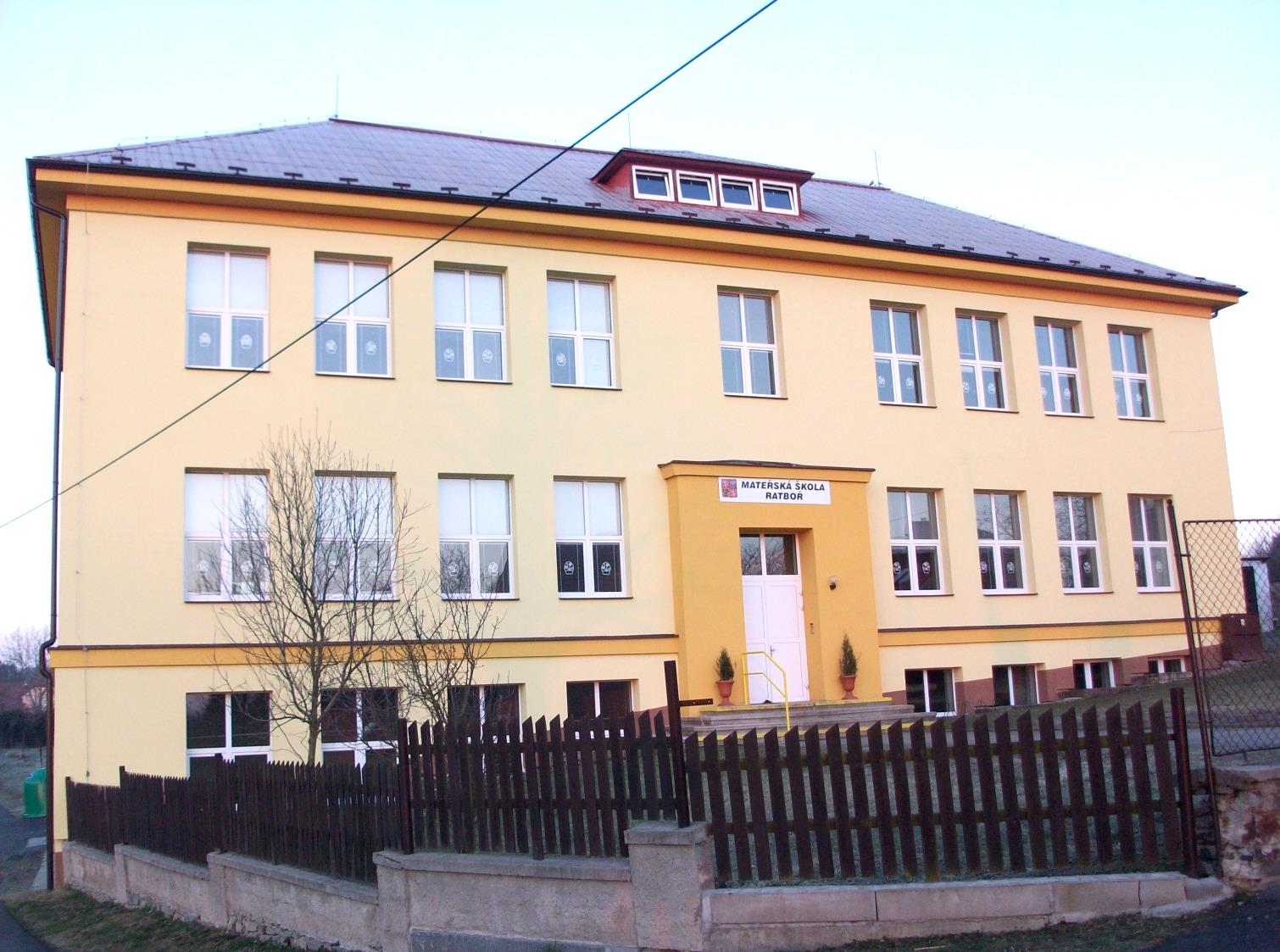 pro školní rok 2015 -2016se uskuteční dne :21.dubna  2015  od 9.00h – 12.00hNaše školka nabízí : Výuku podle ŠVP – „ Kam nás nohy ponesou “ s důrazem na sociální rozvoj dítěteLogopedickou prevenci pod vedením p.ředitelky, která se touto problematikou zabývá (akreditovaný kurz prevence řeči na NIVD v Hr.Králové)Výuku anglického jazyka – p. Jana ŠandováTaneční kroužek – výuka pohybové koordinace a rozvíjení hrubé motoriky Hru na flétničky – pod vedením p.učitelky – hra na zobcovou flétnu je velkým přínosem ze zdrav. hlediska – pro děti zdravé i pro děti s dýchacími obtížemiSpolečné akce rodičů s dětmi – jarní, podzimní, vánoční společné tvoření s floristkouNávštěvy Solné jeskyně v Kolíně – prevence onemocnění horních cest dýchacíchPlavecký kurz v Kutné HořeKulturní rozvoj dětí, rozvoj fantazie a estetického cítění – návštěvy divadelních přestaveníVyužívání prvků dramatické výchovy pro všestranný rozvoj dětíCitlivý přístup ke každému dítěti Příjemné a srdečné prostředíS sebou vezměte rodný list dítěte a průkaz totožnosti jednoho ze zákonných zástupců dítěte.